Recommendations for entering a client’s home to undertake nail carePlease read and follow these instructions at all times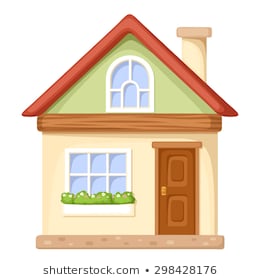 